Curriculum VitaeName of PersonMustansiriyah University – College of ScienceMobile:    Email: khaleqmazeel@gmial.com Personal Summary:Full Name: Abdul khaleq Owaid Mazeel Family Name: Al-JuboryEmail:khaleqmazeel@gmial.com  Professional address: Lecturer at Department of Mathematics /College of Science/ Al-Mustansiriyah University.Post:  Ass. Prof.Research Interests: Numerical Analysis, Approximation Theory ,Integral and  Integro differential equation.  Education:Ph.D. in Mathematics/Numerical Analysis /Al- Technology  University/Iraq /2010. Research project entitled ( Some Approximation Method For Solving Volterra-Freholm Integral and Integro-Differential Equations)M.Sc. in Mathematics / School of Applied Sciences / Al- Technology University, Iraq, with grade (2003-2004).First year: Theoretical coursesSecond Year: Research project entitled (Numerical Techniques for Special Type of Integral Equations). The project was under supervision of Assist. Prof. Dr. Omar Mohammed Al- Faour.B.Sc. in Mathematics/ college of Education  /Al-Bagdad University, Iraq, with (1993-1994). ACADEMIC HONORS AND AWARDS:#1:I got a letter of acknowledgment awarded by the Dean of college of science in 2013.#2: I got a letter of acknowledgment awarded by the chairman of Al-Mustansiriyah University in 2014.#3: I got a letter of acknowledgment awarded by the Dean of college of science in 2015.#4: I got a letterof acknowledgment awarded by the chairman of Al-Mustansiriyah University in 2016.#5: I got a letter of acknowledgment awarded by the minster of higher education and scientific research of Iraq in 2011.ACADEMIC /TEACHING EXPERIENCE:Lecturer in practical mathematics from 2005 till, now at college of Sciences/Dep. of Math. /Al-Mustansiriyah University, Baghdad, Iraq.lecturer at Institute of Technology, Bagdad, Iraq, (2003-2004).lect+urer at Electrical Technical College, Bagdad, Iraq, (2004-2006).lecturer at Al-Rafidain  University  Refrigeration and Air Conditioning Section, Iraq, (2010-2015).COURSES TAUGHT:PROFESSIONAL AFFILIATIONS:Chairman of the Finance Committee in the college.Supervisor of Laboratory Computing in department.PUPLICATIONS:Sahib J., Abul khaleq O. ”Approximation of bounded Measurable Functions by Spline in The Lp-Space  ”, j. of Science , Al-Mustansiriyah University, No. 116, Iraq,  2010.Fadal S., Abul khaleq O.,S. hussain ,”Approximate solution of linear Mixe Volterra-Fredholm of Second kin using Variational Iteration Method   ”, j. of Sciences ,Al-Mustansiriyah University, No.26, Iraq, 2013.Abul khaleq O.,” Computational Approach of Linear System Mixed Volterra-Freholm Integral Equations Via Homotopy Perturbation Method ”, J. Of  Education , Al-Mustansiriyah University, Iraq, 2014.Abul khaleq O.,” Efficient Approximation  Method for Solutions of linear Mixed Volterra-Freholm Integro Differential Equation”,  J. of Science, Al-Mustansiriyah University,  Iraq, 2015.     5) Naseif J. Abul khaleq O., Noor S. ,”  QUADRATURE METHOD FOR SOLVING LINEAR MIXED         	VOLTERRA-FREDHOLM INTEGRAL EQUATION s ”, International Journal of Mathematical Archive-  	6(11), 36-45,2015.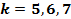     6)   Naseif J. Abul khaleq O., Noor S “The Petrov-Galerkin Method For Solving Linear Mixed Volterra-Fredholm   	Integral Equation Via Boubaker Polynomials", J. of Science, Al-Mustansiriyah University,  Iraq, 2016.    7) Abul khaleq O., S. hussain ,“  On The Approximate Solution of Linear Fuzzy Volterra-Integro  	Differential   Equations of the Second Kind ”,  Australian Journal of Basic and Applied Sciences, 10(18) 	, 	Pages: 244-250, December 2016.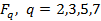 UndergraduateUndergraduateUndergraduate1- Calculus  First Level2-Programming   CFirst Level3-Numerical AnalysisThird Level4-Programming   Math labThird Level